cardinal joint fire districtIs Hiring Part-Time Firefighter/Paramedicstraining:Countless hours of hands-on and classroom training available.Rotations:Monthly sign-ups. 12- and 24-hour shifts available. physical fitness:exercise room at station.physicals: annual medical eXam provided. PAY:  Ff/emt = $11.83                   Ff2/emt = $13.06                   ff2/paramedic = $14.06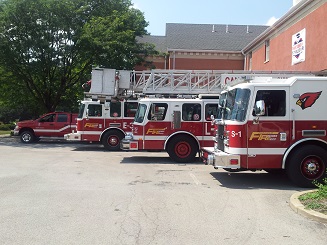 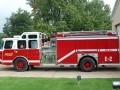 STEP 1:  Applications/ Resumes accepted and reviewed Applications available at Fire Station 2, 7075 Herbert Rd., Canfield, OH 44406 or from Chief Donald Hutchison.  dhutchison@cardinaljoint fire.com *  330-533-4316STEP 2: Reference Check/InterviewSTEP 3: Physical Agility Test at Tri-CSTEP 4: Conditional Offer of EmploymentPending background check, physical, and drug screening.Each step must be passed to proceed.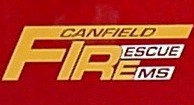 